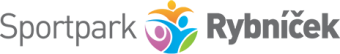 Prohlášení o bezinfekčnostiJméno a příjmení dítěte: ....................................................................................................................Datum narození dítěte: ...................................................Bydliště: .......................................................................................................................................Jméno zákonného zástupce: Prohlašuji, že:ošetřující lékař nenařídil dítěti změnu režimu, dítě nejeví známky akutního onemocnění (průjem, teplota apod.).u výše uvedeného dítěte příměstského tábora neprojevují a v posledních dvou týdnech neprojevily příznaky virového infekčního onemocnění (např. horečka, kašel, dušnost, náhlá ztráta chuti a čichu apod.). Není mi též známo, že v posledních dvou týdnech přišlo toto dítě do styku s osobou nemocnou infekčním onemocněním nebo podezřelou z nákazy. Okresní hygienik ani ošetřující lékař mu nenařídil karanténní opatřeníjsem seznámen s vymezením osob s rizikovými faktory a s doporučením, abych zvážil tyto rizikové faktory při rozhodování o účasti na vzdělávacích aktivitáchve 14 dnech před zahájením nepobývalo dítě (nebo jiná fyzická osoba přítomná na akci) v zahraničí, v případě, že ano, tak kde ………………………………………………………………..Dítě je schopno zúčastnit se: Příměstského tábora, pořádaného organizací TC Staré Město z.s., se sídlem Salašská 2182, Staré Město, 68603.V termínu od................................... do................................Jsem si vědom/a právních následků, které by mně postihly, kdyby toto mé prohlášení bylo nepravdivé. Prohlášení nesmí být starší dne nástupu dítěte na příměstský tábor.Přihlášením dítěte na kurz uděluje rodič/zákonný zástupce organizaci. jakožto správci osobních údajů, výslovný souhlas se zpracováním osobních údajů v souladu se zákonem č. 101/2000Sb., o ochraně osobních údajů.V ........................................ dne...................................................................................................(podpis zákonných zástupců dítěte)